Finanční daryJak?hotovost do pokladny v kanceláři Oblastní charity Třeboň (Chelčického 2)poštovní poukázkou (na účet číslo: 0200000056/7940 Sparkasse Waldviertler 
nebo na adresu Oblastní charita Třeboň, Chelčického 2, 379 01 Třeboň)bezhotovostním převodem na účet číslo: 0200000056/7940 u Sparkasse WaldviertlerKdo a z jaké poziceA.     jako běžný občan, zaměstnanec firmy nebo organizace – fyzická osobaB.     jako podnikatel (např. živnostník) – fyzická osoba s přiděleným identifikačním číslemC.     jako zástupce firmy – právnická osoba(A + B) V prvních dvou případech je dárcem fyzická osoba. Dárci je vždy vystaven doklad o poskytnutém daru (darovací smlouva, při hotovostní platbě postačí pouze příjmový  pokladní doklad). V darovací smlouvě nebo na příjmovém pokladním dokladu musí být vždy uveden účel, na který dar věnujete. Nárok na vaše daňové zvýhodnění vzniká, pokud je tento účel v souladu se zákonem č. 586/1992 Sb., § 15 odst. 1, kde jsou účely taxativně vyjmenovány.

Pokud jste fyzickou osobou bez identifikačního čísla, odevzdejte doklad o poskytnutém daru zaměstnavateli do 15. 2. následujícího roku, který je povinen zohlednit dar při zpracování vašeho ročního zúčtování daně.Fyzické osoby podnikatelé (živnostníci) zohlední doklad o daru při zpracování svého daňového přiznání k dani z příjmů fyzických osob.Dárce – fyzická osoba může podle zákona o daních z příjmů odečíst hodnotu daru ze svého základu pro výpočet daně, pokud celková hodnota darů v daném roce je větší než 2 % základu daně poplatníka nebo činí alespoň 1000 Kč. Od základu daně lze však odečíst nejvýše 10 %hodnoty základu daně.C) Je-li poskytovatelem podpory firma nebo organizace, rozlišujeme dvě možnosti, jak podporovat naši organizaci – darování a sponzoring.
Darem rozumíme bezúplatný převod majetku (peněžní prostředky, movitá věc, nemovitost nebo jiný majetkový prospěch), který realizujeme na základě darovací smlouvy dle občanského zákoníku § 628 a násl. Pro potřeby zvýhodnění při zdanění je třeba v darovací smlouvě uvést účel podle zákona č. 586/1992 Sb., § 20 odstavec 8.
Od darování je nutné odlišit sponzorování, které je založeno na poskytnutí propagační a reklamní služby naší organizací sponzorovi. Sponzorský příspěvek je chápán jako platba za poskytnutí takovéto služby. Smlouva v tomto případě není smlouvou darovací, ale smlouvou o reklamě. Náklady na propagaci a reklamu jsou daňově uznatelnými náklady a sponzor je může v plné výši zahrnout do základu daně. Na rozdíl od odčitatelné položky „dary“ tak sponzorský příspěvek snižuje základ daně v plné výši.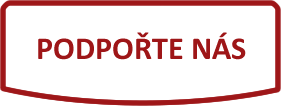 